ИНФОРМАЦИОННОЕ ПИСЬМОВсероссийская научно-практическая конференция «Новые технологии в деятельности сестринского персонала»24-25 сентября 2015 года в г. Петрозаводск	В соответствии с планом научно-практических мероприятий Министерства  здравоохранения  Российской  Федерации   24-25 сентября 2015 года в г. Петрозаводске проводится Всероссийская  научно-практическая конференция «Новые технологии в деятельности сестринского персонала».В рамках конференции пройдет заседание профильной комиссии Министерства здравоохранения Российской Федерации по специальности «Управление сестринской деятельностью». В работе конференции примут участие руководители Министерства  здравоохранения  Российской  Федерации, руководители региональных органов управления здравоохранением, ведущие специалисты в области медицинского и фармацевтического профессионального образования, директора образовательных учреждений среднего профессионального медицинского и фармацевтического образования, ведущие специалисты практического здравоохранения в области организации и обеспечения сестринской помощи населению.Организаторы конференции:- Министерство здравоохранения Российской Федерации;- Правительство Республики Карелия;- Министерство здравоохранения и социального развития Республики Карелия;- Автономное образовательное учреждение среднего профессионального образования Республики Карелия  «Петрозаводский базовый медицинский колледж».Программные вопросы конференции:1.	Итоги Всероссийского конкурса «Лучший специалист со средним медицинским и фармацевтическим образованием».2.	О промежуточных итогах выполнения «дорожной карты» по расширению функций специалистов со средним медицинским образованием.3.	Новые модели деятельности специалистов акушерского и лабораторного дела в медицинских организациях разного типа.4.	Инновационные технологии в работе сестринского персонала. 5.	Роль специалистов со средним медицинским образованием в организации и проведении реабилитационных мероприятий.Условия участия в конференции:Сумма организационного взноса – 5000,00 рублей.Организационный взнос может быть оплачен по безналичному расчету организацией, сотрудником которого является участник конференции. Счет будет выслан сразу после получения заявки на участие.Заявки на участие в конференции (Приложение 1) принимаются по электронной почте mail@medcol-ptz.ru, тема письма «Конференция»   в срок до 10 сентября  2015 года.Каждый зарегистрированный участник конференции получит именной сертификат. В плане подготовки конференции предполагается издать сборник материалов. Публикация материалов бесплатная.Заявки на публикацию в сборнике материалов конференции (Приложение 2) и тезисы принимаются до 10 сентября 2015 г. на e-mail: greva@medcol-ptz.ru, тема письма «тезисы на конференцию». Правила оформления тезисов для публикации в сборнике материалов 
Всероссийской  научно-практической конференции«Новые технологии в деятельности сестринского персонала»Тезисы представляются в электронном виде.Объем тезисов – до 4 страниц.Формат MicrosoftWord, шрифт TimesNewRoman, кегль 14, интервал 1,5, выравнивание по ширине; поля: верхнее - 2 см, нижнее - 2 см, правое - 1,5 см, левое – 2,5 см, абзацный отступ - 1 см.В правом верхнем углу строчными буквами печатаются инициалы и фамилия автора (авторов). Ниже через один интервал указывается название организации (учебного заведения) и города. Через полуторный интервал посередине строки печатается название статьи (прописные буквы, шрифт 14, полужирный). Ниже, через полуторный интервал печатается текст.Ссылки на литературу приводятся в квадратных скобках. Список литературы в конце текста.2. 	Имя файла, отправляемого по е-mail, пишется русскими буквами и состоит из фамилии и инициалов первого автора, например: «Иванов И.И.». Тема письма – «тезисы на конференцию». 3.	Оргкомитет имеет право отказать в публикации тезисов, не соответствующих проблематике конференции.В период проведения научно-практической конференции участникам будет предложена экскурсионная программа: экскурсия по городу, посещение острова Кижи, водопада Кивач, санатория «Марциальные воды» (информация будет направлена дополнительно).Надеемся на Ваше участие в конференции и своевременное предоставление информации.Справки по телефонам:- по организации встречи участников, трансфера*,  по организации досугател. (8142) 792927,  E-mail: shirjaev@social.onego.ru – Ширяев Сергей Николаевич, начальник отдела документооборота и организационно-контрольной работы Министерства здравоохранения и социального развития Республики Карелия;- по публикации материалов конференциител. (8142) 773725, E-mail: greva@medcol-ptz.ru  – Григорьева Елена Васильевна, старший методист АОУ СПО РК «Петрозаводский базовый медицинский колледж»;- по заключению договоров, оплатетел. (8142) 745623, E-mail:   buh@medcol-ptz.ru   – Кубасова Елена Юрьевна, главный бухгалтер АОУ СПО РК «Петрозаводский базовый медицинский колледж».Подробная информация размещена на сайтах:- Министерства здравоохранения и социального развития Республики Карелия http://mzsocial-rk.ru/ в разделе «Важное»;- Автономного образовательного учреждения среднего профессионального образования Республики Карелия  «Петрозаводский базовый медицинский колледж» http://medcol-ptz.ru/ в разделе "Новые технологии в деятельности сестринского персонала" (баннер).Расписание движения поездов (Приложение 3).Приложение 1Всероссийская научно-практическая конференция «Новые технологии в деятельности сестринского персонала» 24-25 сентября 2015 года в г. ПетрозаводскЗАЯВКА НА УЧАСТИЕ*Самостоятельное предварительное бронирование мест в гостиницах.Приложение 2Всероссийская научно-практическая конференция «Новые технологии в деятельности сестринского персонала»24-25 сентября 2015 года в г. ПетрозаводскЗАЯВКА НА ПУБЛИКАЦИЮ В СБОРНИКЕ СТАТЕЙПриложение 3Информация о направляющей организацииИнформация о направляющей организацииИнформация о направляющей организацииПолное наименование организации Полный адрес (включая почтовый индекс)Телефон/факс  с кодом города  Адрес электронной почтыКарточка предприятияИнформация об участнике конференцииИнформация об участнике конференцииИнформация об участнике конференцииФ.И.О. полностьюДолжность Контактный телефонАдрес электронной почтыИнформация о прибытии/отъездеИнформация о прибытии/отъездеИнформация о прибытии/отъездеДата прибытияВремя прибытия (моск.)№ рейса№ поезда, вагонДата отъездаВремя отъезда (моск.)№ рейса№ поезда, вагонПроживание в гостинице*Проживание в гостинице*Проживание в гостинице*Отель "Карелия" & SPA, наб. Гюллинга, д.2, E-mail:reserv@hotel.karelia.ruРазмещение в Отеле европейского уровня: просторные номера, холодильник, мини-бары, многоканальное телевидение, стильная и удобная мебель, фен, телефон и доступ в Интернет.Расчетный час отеля -12 ч. по местному времени, время заезда – 14.00 по местному времени.(Бронь по заявке МЗСР РК).Отель "Карелия" & SPA, наб. Гюллинга, д.2, E-mail:reserv@hotel.karelia.ruРазмещение в Отеле европейского уровня: просторные номера, холодильник, мини-бары, многоканальное телевидение, стильная и удобная мебель, фен, телефон и доступ в Интернет.Расчетный час отеля -12 ч. по местному времени, время заезда – 14.00 по местному времени.(Бронь по заявке МЗСР РК).- стандартный одноместный номер – 3300,00 руб./сутки- стандартный одноместный номер – 3300,00 руб./суткиГостиница «Маски», пр. К. Маркса, 3а, E-mail: maski@onego.ruГостиница "Маски" предлагает размещение в одноместных и двухместных номерах категории "Стандарт", а также в номерах "Полулюкс" и "Люкс". В каждом номере есть холодильник, телевизор, телефон, ванная комната с душем и фен, Интернет WiFi.Расчетный час отеля -12 ч. по местному времени, время заезда – 14.00 по местному времени.(Бронь по заявке МЗСР РК).Гостиница «Маски», пр. К. Маркса, 3а, E-mail: maski@onego.ruГостиница "Маски" предлагает размещение в одноместных и двухместных номерах категории "Стандарт", а также в номерах "Полулюкс" и "Люкс". В каждом номере есть холодильник, телевизор, телефон, ванная комната с душем и фен, Интернет WiFi.Расчетный час отеля -12 ч. по местному времени, время заезда – 14.00 по местному времени.(Бронь по заявке МЗСР РК).-номер категории «Эконом» - 700,00 руб./сутки-номер категории «Эконом» - 700,00 руб./сутки- двухместный номер категории «Стандарт» - 2900,00 руб./сутки- двухместный номер категории «Стандарт» - 2900,00 руб./суткиОтель «Онего Палас», ул. Куйбышева, 26.Этот стильный отель расположен прямо на набережной Петрозаводска, на берегу Онежского озера. В стоимость проживания включено: завтрак «шведский стол», Интернет WiFi.Расчетный час гостиницы -12 ч. по местному времени, время заезда – 12.00 по местному времени.Отель «Онего Палас», ул. Куйбышева, 26.Этот стильный отель расположен прямо на набережной Петрозаводска, на берегу Онежского озера. В стоимость проживания включено: завтрак «шведский стол», Интернет WiFi.Расчетный час гостиницы -12 ч. по местному времени, время заезда – 12.00 по местному времени.- стандартный двухместный номер –3675,00 руб./сутки- стандартный двухместный номер –3675,00 руб./сутки- улучшенный двухместный   номер – 5400,00 руб./сутки- улучшенный двухместный   номер – 5400,00 руб./суткиГостиница "Северная", пр. Ленина, 21Расположена в деловом и культурном центре города Петрозаводска и имеет удобное транспортное сообщение со всеми районами города.В стоимость проживания включено: завтрак «шведский стол», Интернет WiFi.Гостиница "Северная", пр. Ленина, 21Расположена в деловом и культурном центре города Петрозаводска и имеет удобное транспортное сообщение со всеми районами города.В стоимость проживания включено: завтрак «шведский стол», Интернет WiFi.- двухместный номер категории «Стандарт» - 2800,00 руб./сутки- двухместный номер категории «Стандарт» - 2800,00 руб./суткиPark Inn by Radisson Петрозаводск, пл. Гагарина, 1Отель находится в центре города, неподалеку от местных достопримечательностей и объектов транспортной инфраструктуры, включая железнодорожный вокзал.В стоимость проживания включено: завтрак «шведский стол», Интернет WiFi.Park Inn by Radisson Петрозаводск, пл. Гагарина, 1Отель находится в центре города, неподалеку от местных достопримечательностей и объектов транспортной инфраструктуры, включая железнодорожный вокзал.В стоимость проживания включено: завтрак «шведский стол», Интернет WiFi.стандартный двухместный номер – 4500,00 руб./суткистандартный двухместный номер – 4500,00 руб./суткиулучшенный двухместный номер – 5500,00 руб./суткиулучшенный двухместный номер – 5500,00 руб./суткиОрганизация досуга(информация будет направлена дополнительно)Организация досуга(информация будет направлена дополнительно)Организация досуга(информация будет направлена дополнительно)Фамилия, имя, отчество (полностью)Должность (ученая степень, ученое звание, почетное звание)Специальность (для преподавателей)Участие: - очное (публикация статьи в сборнике + участие в конференции);- заочное (публикация статьи в сборнике)Участие: - очное (публикация статьи в сборнике + участие в конференции);- заочное (публикация статьи в сборнике)Название статьиПолное и краткое название образовательного учреждения (в соответствии с уставом)Адрес образовательного учрежденияКонтактная информация (E-mail, телефон, для иногородних участников код города обязателен)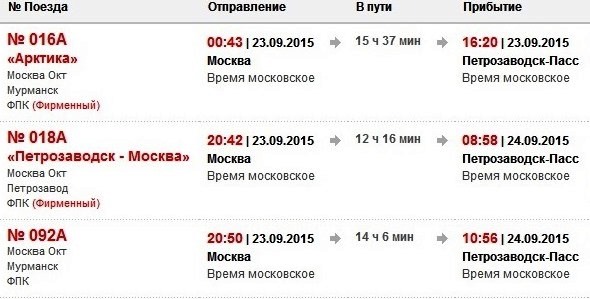 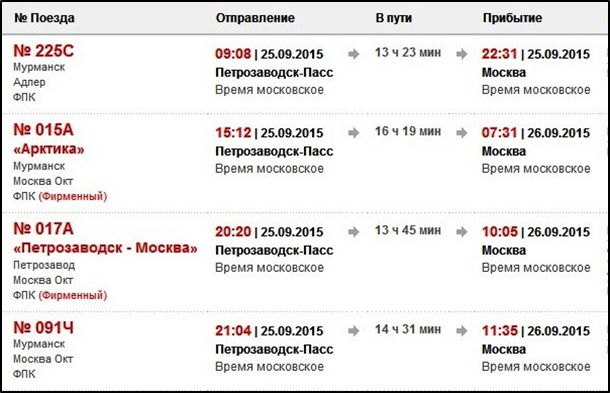 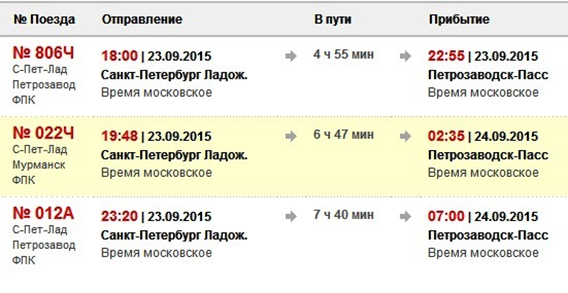 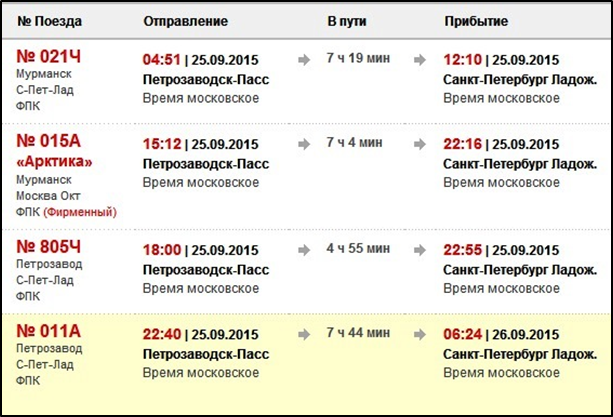 